بسم الله الرحمن الرحيماختبار الفترة  الفصل الدراسي الأول  للعام الدراسي 1445هــــــــــــــــــــــــــــــــــــــــــــــــــــــــــــــــــــــــــــــــــــــــــــــــــــــــــــــــــــــــــــــــــــــــــــــــــــــــــــــــــــــــــــــــــــــــــــــــــــــــــــــــــــــــــــــــــــــــــــــــ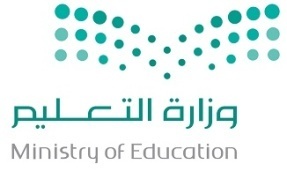 اختبار  الدراسات الإسلامية الفصل الدراسي الأول العام الدراسي 1445هـالسؤال الأول :- ضعي المصطلح المناسب أمام المعنى المناسب: (الجبيرة -   النجاسة     -العبودية     – الاستنجاء ) (                       )  أشياء مستقذرة شرعاً  تمنع من صحة الصلاة ونحوها  (                       )  ما يشد على الكسور من جبس أو أعواد ونحوها (                       )  إزالة أثر الخارج من السبيلين بالماء (                      )  الخضوع والتذلل لله فالخلق كلهم خاضعون له سبحانه وتعالى ب – أكملي الفراغات التالية بما يناسبها:  حكم السواك   ........................يجب الوضوء لـ  ..................................................... ( أذكري واحد فقط )تطهير جلد الميته  بــــــــــــــــــــــ  ...................السؤال الثاني اختاري الإجابة الصحيحة :تم ، تمنياتي لكم بالتوفيق والسدادإعداد الأستاذة لؤلؤة العتيقhttps://t.me/albayan_12قناة البيان للعروض والعلوم الشرعية          بسم الله الرحمن الرحيم  	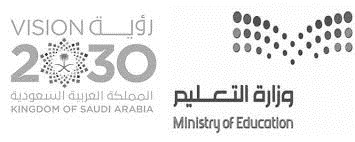                  -اختار\ ي الإجابة الصحيحة:                                                         انتهت الأسئلة         بسم الله الرحمن الرحيم  	                 -اختار\ ي الإجابة الصحيحة:  المملكة العربية السعودية    وزارة التعليمإدارة التعليم .................مدرسة : ......................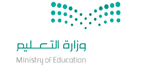 المادة : دراسات إسلامية الصف : أول متوسط  اسم الطالبة : ........................................................................................................الصف : أول متوسط  . 1-هو إفراد الله تعالى في ربوبيته وألوهيته وأسمائه الحسنى وصفاته العلى . 1-هو إفراد الله تعالى في ربوبيته وألوهيته وأسمائه الحسنى وصفاته العلى . 1-هو إفراد الله تعالى في ربوبيته وألوهيته وأسمائه الحسنى وصفاته العلى . 1-هو إفراد الله تعالى في ربوبيته وألوهيته وأسمائه الحسنى وصفاته العلى .أ – التوحيدب- توحيد الربوبيةب- توحيد الربوبيةجـ - توحيد الأسماء والصفات2- قال تعالى (لَيْسَ كَمِثْلِهِ شَيْءٌ وَهُوَ السَّمِيعُ الْبَصِيرُ ﴾  دليل على توحيد .2- قال تعالى (لَيْسَ كَمِثْلِهِ شَيْءٌ وَهُوَ السَّمِيعُ الْبَصِيرُ ﴾  دليل على توحيد .2- قال تعالى (لَيْسَ كَمِثْلِهِ شَيْءٌ وَهُوَ السَّمِيعُ الْبَصِيرُ ﴾  دليل على توحيد .2- قال تعالى (لَيْسَ كَمِثْلِهِ شَيْءٌ وَهُوَ السَّمِيعُ الْبَصِيرُ ﴾  دليل على توحيد .أ – توحيد الربوبية  ب – توحيد الألوهيةب – توحيد الألوهيةجـ - توحيد الأسماء والصفات3 – الحكمة من خلق الخلق .3 – الحكمة من خلق الخلق .3 – الحكمة من خلق الخلق .3 – الحكمة من خلق الخلق .أ – للعبادةب- للتفاخر        ب- للتفاخر        جـ - للتكاثر          4 – أول الواجبات التي أمر الله بها كل من يدعو الناس للإسلام .4 – أول الواجبات التي أمر الله بها كل من يدعو الناس للإسلام .4 – أول الواجبات التي أمر الله بها كل من يدعو الناس للإسلام .4 – أول الواجبات التي أمر الله بها كل من يدعو الناس للإسلام .أ – الصلاةب- الصيام        جـ - التوحيد           جـ - التوحيد           5 – معنى قوله تعالى (وَمِنْ شَرِّ غَاسِقٍ إِذَا وَقَبَ ) أي من شر .5 – معنى قوله تعالى (وَمِنْ شَرِّ غَاسِقٍ إِذَا وَقَبَ ) أي من شر .5 – معنى قوله تعالى (وَمِنْ شَرِّ غَاسِقٍ إِذَا وَقَبَ ) أي من شر .5 – معنى قوله تعالى (وَمِنْ شَرِّ غَاسِقٍ إِذَا وَقَبَ ) أي من شر .أ – طلوع الصباح ب- دخول الليل          ب- دخول الليل          جـ الجن والشياطين           6- ‏  ‏تميزت سورة الإخلاص بفضل عظيم حيث أنها تعدل في قراءتها .6- ‏  ‏تميزت سورة الإخلاص بفضل عظيم حيث أنها تعدل في قراءتها .6- ‏  ‏تميزت سورة الإخلاص بفضل عظيم حيث أنها تعدل في قراءتها .6- ‏  ‏تميزت سورة الإخلاص بفضل عظيم حيث أنها تعدل في قراءتها .أ – ثلث القرآن ب- ربع القرآن ب- ربع القرآن جـ - ثمن القرآن 7- النعم التي أنعم الله بها على نبيه محمد صلى الله عليه وسلم كثيرة منها بأن أعطاه نهر في الجنة يسمى نهر . 7- النعم التي أنعم الله بها على نبيه محمد صلى الله عليه وسلم كثيرة منها بأن أعطاه نهر في الجنة يسمى نهر . 7- النعم التي أنعم الله بها على نبيه محمد صلى الله عليه وسلم كثيرة منها بأن أعطاه نهر في الجنة يسمى نهر . 7- النعم التي أنعم الله بها على نبيه محمد صلى الله عليه وسلم كثيرة منها بأن أعطاه نهر في الجنة يسمى نهر . أ- الريانب – الكوثر ب – الكوثر جـ  - زمزم   8- ‏البشارة التي بشر بها النبي محمد صلى الله عليه وسلم في سورة النصر هي .  8- ‏البشارة التي بشر بها النبي محمد صلى الله عليه وسلم في سورة النصر هي .  8- ‏البشارة التي بشر بها النبي محمد صلى الله عليه وسلم في سورة النصر هي .  8- ‏البشارة التي بشر بها النبي محمد صلى الله عليه وسلم في سورة النصر هي .أ- فتح مكة ب- دخول المدينة ب- دخول المدينة جـ - طول عمر الرسول9- قال له الرسول صلى الله عليه وسلم : " لقد أوتيت مزمارا من مزامير آل داود " 9- قال له الرسول صلى الله عليه وسلم : " لقد أوتيت مزمارا من مزامير آل داود " 9- قال له الرسول صلى الله عليه وسلم : " لقد أوتيت مزمارا من مزامير آل داود " 9- قال له الرسول صلى الله عليه وسلم : " لقد أوتيت مزمارا من مزامير آل داود " أ- أبو هريرةب – أبو موسى الأشعريب – أبو موسى الأشعريجـ - سلمان الفارسي 10- المراد ب ( إسباغ ) في قوله صلى الله عليه وسلم ( إسباغ الوضوء على المكاره ) أي .10- المراد ب ( إسباغ ) في قوله صلى الله عليه وسلم ( إسباغ الوضوء على المكاره ) أي .10- المراد ب ( إسباغ ) في قوله صلى الله عليه وسلم ( إسباغ الوضوء على المكاره ) أي .10- المراد ب ( إسباغ ) في قوله صلى الله عليه وسلم ( إسباغ الوضوء على المكاره ) أي .أ – إتمام الوضوء وإكماله ب- انتظار وإمهال ب- انتظار وإمهال جـ - مشقة وتعب  11-  الاعتراف بنعم الله والثناء عليه بها والاستعانة بها على طاعته تعريف هو. 11-  الاعتراف بنعم الله والثناء عليه بها والاستعانة بها على طاعته تعريف هو. 11-  الاعتراف بنعم الله والثناء عليه بها والاستعانة بها على طاعته تعريف هو. 11-  الاعتراف بنعم الله والثناء عليه بها والاستعانة بها على طاعته تعريف هو.أ-الصبرب- الشكرب- الشكرجـ- الرباط12- حكم السواك  .12- حكم السواك  .12- حكم السواك  .12- حكم السواك  .أ – سنة مؤكدةب - جائزب - جائزجـ - مستحب13- النجاسة العينية هي التي لايمكن تطهيرها مطلقا مثل .13- النجاسة العينية هي التي لايمكن تطهيرها مطلقا مثل .13- النجاسة العينية هي التي لايمكن تطهيرها مطلقا مثل .13- النجاسة العينية هي التي لايمكن تطهيرها مطلقا مثل .أ – الميتة ب – الثوب إذا أصابه بول  ب – الثوب إذا أصابه بول  جـ - الماء إذا مات فيه حيوان وتغيرت رائحته   14- رفع الحدث وإزالة النجاسة . 14- رفع الحدث وإزالة النجاسة . 14- رفع الحدث وإزالة النجاسة . 14- رفع الحدث وإزالة النجاسة . أ-الطهارةب – النجاسة ب – النجاسة جـ -الاستجمار15- يجب الوضوء عند .15- يجب الوضوء عند .15- يجب الوضوء عند .15- يجب الوضوء عند .أ – مس المصحفب -عند النوم ب -عند النوم جـ - ذكرالله الصفالأول  متوسط أسم الطالبةقال تعالى " فاعبده وتوكل عليه " دلت الآية على :قال تعالى " فاعبده وتوكل عليه " دلت الآية على :قال تعالى " فاعبده وتوكل عليه " دلت الآية على :أ – العبودية العامةب – العبودية الخاصةج - لا شيء مما ذكر   2- ‏ من العبادات القلبية 2- ‏ من العبادات القلبية 2- ‏ من العبادات القلبية أ – الخوف من الله  ب – الاستغفار       ج - الوضوء   3- ماولغ فيه الكلب : (درجة نجاسته):3- ماولغ فيه الكلب : (درجة نجاسته):3- ماولغ فيه الكلب : (درجة نجاسته):مغلظة  مخففة  ج متوسطة  4معنى قول الله تعالى  : (ومن شر غاسق إذا وقب):4معنى قول الله تعالى  : (ومن شر غاسق إذا وقب):4معنى قول الله تعالى  : (ومن شر غاسق إذا وقب):الليل إذا دخلالصبح إذا دخلج - الساحرات 5- مدة المسح على الجبيرة 5- مدة المسح على الجبيرة 5- مدة المسح على الجبيرة أ – ثلاثة أيام بلياليها   ب- يوم وليلة ج - حتى يستغني عنها           6-  من منهم ينقض وضوؤه للصلاة 6-  من منهم ينقض وضوؤه للصلاة 6-  من منهم ينقض وضوؤه للصلاة شخص شرب لبن الناقةب- شخص شرب لبن الماعز    ج- شخص أكل لحم الإبل   7- ما حكم من صلى ناسياً بغير وضوء 7- ما حكم من صلى ناسياً بغير وضوء 7- ما حكم من صلى ناسياً بغير وضوء لا تجب عليه إعادة الصلاةب –تجب عليه إعادة الصلاةج – لا شيء مما سبق8- من فروض الوضوء 8- من فروض الوضوء 8- من فروض الوضوء غسل الوجه ومنه المضمضةوالاستنشاق  التيامن ج-  التسوك الأول متوسط  الصف  مادة الدراسات الإسلامية المادة   ١٥/         الدرجة  اسم الطالب/ة الفترة مجال الاختبار ٣ ٢ ١العبارة  خضوع الكافر  خضوع جميع المخلوقات  استجابة المؤمن ١-العبودية الخاصة يقصد بها :  ليس له مماثل  المقصود في الحاجات  الواحد  ٢- معنى اسم الله  :(الله الصمد)اسباغ الوضوء  كثرة الخطى للمساجد  انتظار الصلاة  ٣-العمل الذي شبهه النبي : (بالرباط) :مغلظة  مخففة  متوسطة  ٤-ماولغ فيه الكلب : (درجة نجاسته): ذكر الله  مس المصحف  عند النوم  ٥-عبادة يجب لها الوضوء:بالذكر و الحمد   باليقين بالقلب   بالعمل  ٦- يكون شكر اللسان : التوحيد هو الغاية التي من أجلها الجن و الأنس التوحيد آساس قبول العمل التوحيد أول الواجبات٧-عندما أرسل النبي صلى الله عليه وسلم معاذ داعيا إلى اليمن قال : (فليكن أول ما تدعوهم إليه :شهادة أن لا إله إلا الله ). فالدلالة:فعل المكروهات التهاون بالواجبات المواظبة على السنن٨- من محققات التوحيد :الليل إذا دخلالصبح إذا دخلالساحرات ٩- معنى قوله : (ومن شر غاسق إذا وقب):صفات المكذبينالجزاء من جنس العمل من ابغض النبي فهو مقطوع الذكر ١٠- (في جيدها حبل من مسد) الدرس المستفاد:القماشالعظامالبلاستيك١١- مما يجوز الاستجمار به :الجهاد في سبيل اللهالصلاة على وقتهابر الوالدين١٢- أحب الأعمال إلى الله ثانيا :المغيرة بن شعبةأبو موسى الأشعريأبو هريرة١٣-صحابي جليل كان حست الصوت بالقراءة:مثنى مثنى فرادى جماعات تلو جماعات١٤- (يدخلون في دين الله أفواجا) .معنى ماتحته خط: الربوبيةالألوهيةالأسماء و الصفات١٥- (إفراد الله بأفعاله ): يدل على توحيد :الأول متوسط  الصف  مادة الدراسات الإسلامية المادة   ١٥/         الدرجة       نموذ إجابة اسم الطالب/ة تشخيصي – قبلي – بعدي -فترةمجال الاختبار ٣ ٢ ١العبارة  خضوع الكافر  خضوع جميع المخلوقات  استجابة المؤمن ١-العبودية الخاصة يقصد بها :  ليس له مماثل  المقصود في الحاجات  الواحد  ٢- معنى اسم الله  :(الله الصمد)اسباغ الوضوء  كثرة الخطى للمساجد  انتظار الصلاة  ٣-العمل الذي شبهه النبي : (بالرباط) :مغلظة  مخففة  متوسطة  ٤-ماولغ فيه الكلب : (درجة نجاسته): ذكر الله  مس المصحف  عند النوم  ٥-عبادة يجب لها الوضوء:بالذكر و الحمد   باليقين بالقلب   بالعمل  ٦- يكون شكر اللسان : التوحيد هو الغاية التي من أجلها الجن و الأنس التوحيد آساس قبول العمل التوحيد أول الواجبات٧-عندما أرسل النبي صلى الله عليه وسلم معاذ داعيا إلى اليمن قال : (فليكن أول ما تدعوهم إليه :شهادة أن لا إله إلا الله ). فالدلالة:فعل المكروهات التهاون بالواجبات المواظبة على السنن٨- من محققات التوحيد :الليل إذا دخلالصبح إذا دخلالساحرات ٩- معنى قوله : (ومن شر غاسق إذا وقب):صفات المكذبينالجزاء من جنس العمل من ابغض النبي فهو مقطوع الذكر ١٠- (في جيدها حبل من مسد) الدرس المستفاد:القماشالعظامالبلاستيك١١- مما يجوز الاستجمار به :الجهاد في سبيل اللهالصلاة على وقتهابر الوالدين١٢- أحب الأعمال إلى الله ثانيا :المغيرة بن شعبةأبو موسى الأشعريأبو هريرة١٣-صحابي جليل كان حسن الصوت بالقراءة:مثنى مثنى فرادى جماعات تلو جماعات١٤- (يدخلون في دين الله أفواجا) .معنى ماتحته خط: الربوبيةالألوهيةالأسماء و الصفات١٥- (إفراد الله بأفعاله ): يدل على توحيد :